UTORAK, 28.4.2020.1.	IZRAČUNAJ! PAZI NA ZAK  –  I  + .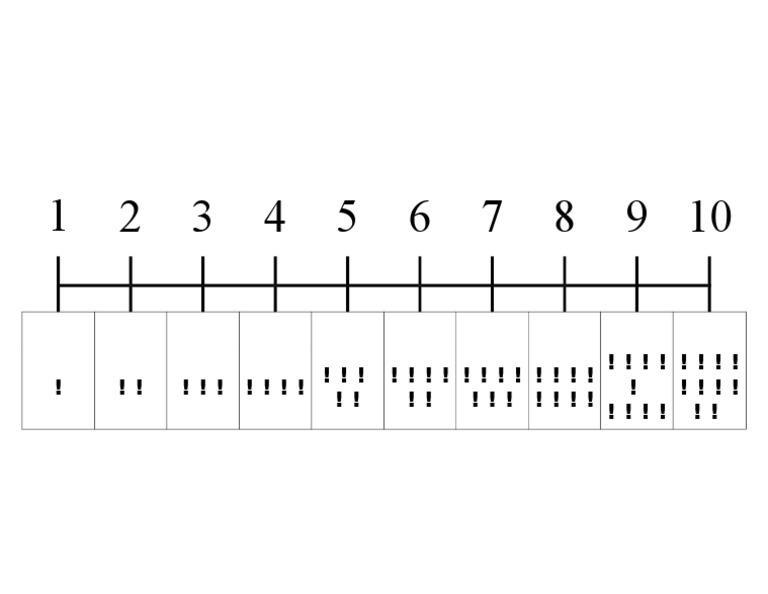     85                                 36                                55 - 12                               + 23                              -25    74                                34        	                         77+  22                             - 32                              +   122.	U NOVČANIKU JE 58 KUNA. KUPILI SMO KRUH ZA 7 KUNA. KOLIKO NAM JE NOVACA OSTALO?RAČUN:ODGOVOR:3.	U KASICI JE 30 KUNA. TATA JE DODAO JOŠ 20 KUNA. KOLIKO JE KUNA SADA U KASICI?RAČUN:ODGOVOR: